28 мая 2014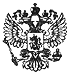 ПРИКАЗ МИНИСТЕРСТВА ОБРАЗОВАНИЯ И НАУКИ РФ ОТ 7 АПРЕЛЯ 2014 Г. N 276 "ОБ УТВЕРЖДЕНИИ ПОРЯДКА ПРОВЕДЕНИЯ АТТЕСТАЦИИ ПЕДАГОГИЧЕСКИХ РАБОТНИКОВ ОРГАНИЗАЦИЙ, ОСУЩЕСТВЛЯЮЩИХ ОБРАЗОВАТЕЛЬНУЮ ДЕЯТЕЛЬНОСТЬ"Зарегистрировано в Минюсте РФ 23 мая 2014 г.Регистрационный N 32408     В соответствии с  частью 4  статьи 49  Федерального  закона    от 29 декабря  2012 г.  N 273-ФЗ  "Об  образовании  в  Российской    Федерации"(Собрание законодательства Российской Федерации, 2012,  N 53,   ст. 7598; 2013, N 19, ст. 2326; N 23, ст. 2878; N 27,  ст. 3462;  N 30,   ст. 4036; N 48,  ст. 6165;  2014,  N 6,  ст. 562,  ст. 566)  и  подпунктом  5.2.28Положения о  Министерстве  образования  и  науки  Российской   Федерации, утвержденного постановлением Правительства Российской Федерации от 3 июня 2013 г. N 466 (Собрание  законодательства  Российской  Федерации,   2013, N 23, ст. 2923; N 33, ст. 4386; N 37, ст. 4702; 2014, N 2, ст. 126; N 6, ст. 582) приказываю:     1. Утвердить по согласованию с  Министерством  труда  и   социальнойзащиты Российской Федерации прилагаемый  Порядок  проведения   аттестациипедагогических работников  организаций,  осуществляющих   образовательнуюдеятельность.     2.  Установить,  что  квалификационные  категории,     установленныепедагогическим работникам государственных и муниципальных образовательныхучреждений до утверждения  Порядка,  указанного  в  пункте 1   настоящегоприказа, сохраняются в течение срока, на который они были установлены.     3. Признать утратившим силу приказ Министерства образования и наукиРоссийской Федерации от 24 марта 2010 г.  N 209  "О  Порядке   аттестациипедагогических работников государственных и муниципальных образовательныхучреждений" (зарегистрирован Министерством юстиции Российской   Федерации26 апреля 2010 г., регистрационный N 16999).Министр                                                     Д.В. ЛивановПриложениеПорядокпроведения аттестации педагогических работников организаций,осуществляющих образовательную деятельность(утв. приказом Министерства образования и науки РФ от 7 апреля 2014 г. N 276) I. Общие положения     1.  Порядок  проведения   аттестации   педагогических     работников организаций,  осуществляющих  образовательную  деятельность      (далее - организация), определяет правила, основные задачи и принципы   проведения аттестации педагогических работников организаций.     Настоящий  Порядок   применяется   к   педагогическим     работникам организаций, замещающим должности, поименованные в подразделе 2 раздела I номенклатуры   должностей   педагогических   работников      организаций, осуществляющих образовательную  деятельность,  должностей   руководителей образовательных организаций, утвержденной  постановлением   Правительства Российской   Федерации   от   8   августа   2013 г.       N 678 (Собрание законодательства Российской Федерации, 2013, N 33, ст. 4381), в том числе в случаях, когда замещение должностей осуществляется по совместительству в той же или иной организации, а также путем совмещения должностей наряду с работой в той же организации, определенной трудовым договором (далее -педагогические работники).     2.  Аттестация  педагогических  работников  проводится   в   целях подтверждения  соответствия  педагогических  работников  занимаемым  ими должностям на основе оценки их профессиональной деятельности и по желанию педагогических работников (за исключением педагогических  работников   из числа  профессорско-преподавательского  состава)  в  целях   установления квалификационной категории*(1).     3. Основными задачами проведения аттестации являются: стимулирование  целенаправленного,  непрерывного  повышения   уровня квалификации педагогических работников,  их  методологической   культуры, профессионального и личностного роста;определение  необходимости  повышения  квалификации   педагогическихработников;повышение эффективности и качества педагогической деятельности;выявление  перспектив  использования  потенциальных     возможностей педагогических работников;учёт  требований   федеральных   государственных     образовательных стандартов к кадровым условиям реализации образовательных  программ   при формировании кадрового состава организаций;обеспечение дифференциации  размеров  оплаты  труда   педагогических работников с учетом установленной квалификационной категории и объема их преподавательской (педагогической) работы.     4.   Основными   принципами   проведения   аттестации    являются коллегиальность,  гласность,  открытость,  обеспечивающие     объективное отношение к педагогическим работникам, недопустимость дискриминации   при проведении аттестации.II. Аттестация педагогических работников в целях подтверждениясоответствия занимаемой должности     5.  Аттестация  педагогических  работников  в  целях   подтверждения соответствия  педагогических  работников  занимаемым   ими     должностям проводится один раз в пять лет  на  основе  оценки  их   профессиональной деятельности  аттестационными  комиссиями,  самостоятельно   формируемыми организациями (далее - аттестационная комиссия организации)*(2).     6. Аттестационная комиссия организации  создается   распорядительным актом  работодателя  в  составе  председателя   комиссии,     заместителя председателя, секретаря и членов комиссии.     7. В состав  аттестационной  комиссии  организации  в   обязательном порядке  включается  представитель  выборного  органа     соответствующей первичной профсоюзной организации (при наличии такого органа).     8. Аттестация педагогических работников проводится в соответствии с распорядительным актом работодателя.     9.   Работодатель   знакомит    педагогических          работников с распорядительным  актом,  содержащим  список  работников     организации, подлежащих аттестации, график проведения аттестации, под роспись не менее чем за 30 календарных дней до дня проведения их аттестации по графику.     10. Для проведения аттестации на каждого педагогического   работника работодатель вносит в аттестационную комиссию организации представление.     11. В представлении содержатся следующие сведения о   педагогическом работнике:фамилия, имя, отчество (при наличии);наименование должности на дату проведения аттестации;дата заключения по этой должности трудового договора;уровень образования и (или) квалификации  по  специальности   или направлению подготовки;информация  о  получении   дополнительного     профессионального образования по профилю педагогической деятельности;результаты предыдущих аттестаций (в случае их проведения);мотивированная    всесторонняя    и          объективная оценка профессиональных,   деловых   качеств,   результатов     профессиональной деятельности   педагогического   работника   по   выполнению   трудовых обязанностей, возложенных на него трудовым договором.     12. Работодатель знакомит педагогического работника с представлением под роспись не позднее, чем за 30 календарных  дней  до  дня   проведения аттестации. После ознакомления с представлением педагогический   работник по желанию  может  представить  в  аттестационную  комиссию   организации дополнительные   сведения,   характеризующие   его       профессиональную деятельность за период  с  даты  предыдущей  аттестации  (при   первичной аттестации - с даты поступления на работу).     При   отказе   педагогического   работника   от       ознакомления с представлением составляется акт, который подписывается  работодателем   и лицами (не менее двух), в присутствии которых составлен акт.     13. Аттестация  проводится  на  заседании  аттестационной   комиссии организации с участием педагогического работника.     Заседание аттестационной комиссии организации считается правомочным, если на нём присутствуют не менее двух третей  от  общего  числа   членов аттестационной комиссии организации.     В случае отсутствия педагогического  работника  в  день   проведения аттестации  на  заседании  аттестационной   комиссии       организации по уважительным причинам, его аттестация переносится на другую  дату,  и  в график аттестации вносятся соответствующие изменения, о чем работодатель знакомит работника под роспись не менее чем за 30  календарных  дней   до новой даты проведения его аттестации.     При неявке педагогического работника  на  заседание   аттестационной комиссии организации без уважительной  причины  аттестационная   комиссия организации проводит аттестацию в его отсутствие.     14. Аттестационная комиссия организации рассматривает представление, дополнительные сведения, представленные самим педагогическим работником, характеризующие  его  профессиональную  деятельность   (в       случае их представления).     15.   По   результатам   аттестации   педагогического      работника аттестационная комиссия организации принимает одно из следующих решений:соответствует   занимаемой   должности   (указывается      должность педагогического работника);не  соответствует  занимаемой  должности  (указывается     должность педагогического работника).     16. Решение  принимается  аттестационной  комиссией    организации в отсутствие аттестуемого педагогического работника открытым   голосованием большинством  голосов  членов  аттестационной   комиссии     организации, присутствующих на заседании.     При  прохождении  аттестации  педагогический  работник,   являющийся членом аттестационной комиссии организации, не участвует в голосовании по своей кандидатуре.     17. В  случаях,  когда  не  менее  половины  членов   аттестационной комиссии организации,  присутствующих  на  заседании,    проголосовали за решение о соответствии работника  занимаемой  должности,   педагогический работник признается соответствующим занимаемой должности.     18. Результаты аттестации педагогического работника, непосредственно присутствующего  на  заседании  аттестационной  комиссии     организации, сообщаются ему после подведения итогов голосования.     19. Результаты аттестации  педагогических  работников    заносятся в протокол,  подписываемый  председателем,   заместителем     председателя, секретарем   и   членами    аттестационной    комиссии       организации, присутствовавшими на  заседании,  который  хранится  с   представлениями, дополнительными  сведениями,  представленными  самими     педагогическими работниками, характеризующими их профессиональную деятельность (в случае их наличия), у работодателя.     20. На педагогического работника, прошедшего аттестацию, не позднее двух рабочих дней со дня ее проведения секретарем аттестационной комиссии организации составляется выписка из  протокола,  содержащая    сведения о фамилии, имени, отчестве (при наличии)  аттестуемого,  наименовании   его должности,  дате   заседания   аттестационной   комиссии     организации, результатах голосования, о принятом аттестационной комиссией организациирешении. Работодатель знакомит педагогического работника с  выпиской   из протокола под роспись в течение трех рабочих дней после ее   составления.Выписка из протокола хранится в личном деле педагогического работника.     21.  Результаты  аттестации  в  целях  подтверждения    соответствия педагогических работников занимаемым ими должностям на основе  оценки   и профессиональной деятельности педагогический работник вправе обжаловать в соответствии с законодательством Российской Федерации.     22.  Аттестацию  в  целях  подтверждения  соответствия    занимаемой должности не проходят следующие педагогические работники:педагогические работники, имеющие квалификационные категории;проработавшие  в  занимаемой  должности  менее  двух   лет   в организации, в которой проводится аттестация;беременные женщины;женщины, находящиеся в отпуске по беременности и родам;лица, находящиеся в отпуске по уходу за ребенком до достижения им возраста трех лет;отсутствовавшие на рабочем месте более четырех месяцев подряд   в связи с заболеванием.Аттестация педагогических работников,  предусмотренных   подпунктами "г" и "д" настоящего пункта (женщины, находящиеся в отпуске по беременности и родам; лица, находящиеся в отпуске по уходу за ребенком до достижения им возраста трех лет), возможна не ранее чем через два года   после их выхода из указанных отпусков.Аттестация педагогических работников, предусмотренных подпунктом "е" (отсутствовавшие на рабочем месте более четырех месяцев подряд   в связи с заболеванием)настоящего пункта, возможна не ранее чем через год после  их  выхода   на работу.     23.  Аттестационные   комиссии   организаций   дают     рекомендации работодателю  о  возможности  назначения  на  соответствующие   должности педагогических работников лиц, не  имеющих  специальной  подготовки   или стажа работы, установленных в разделе "Требования к квалификации" раздела "Квалификационные  характеристики  должностей  работников    образования" специалистов и служащих*(3) и (или)  профессиональными  стандартами,   но, обладающих достаточным практическим опытом и компетентностью, выполняющих качественно и в полном объеме возложенные на них должностные обязанности.III. Аттестация педагогических работников в целях установленияквалификационной категории     24.  Аттестация  педагогических  работников  в  целях   установления квалификационной категории проводится по их желанию.     По результатам аттестации педагогическим работникам устанавливается первая или высшая квалификационная категория.     Квалификационная категория устанавливается сроком на  5  лет.   Срок действия квалификационной категории продлению не подлежит.     25. Аттестация педагогических работников организаций, находящихся в ведении  федеральных  органов  исполнительной  власти,     осуществляется аттестационными   комиссиями,   формируемыми   федеральными      органами исполнительной власти, в ведении которых эти организации находятся, a   в отношении педагогических работников организаций, находящихся  в   ведении субъекта Российской Федерации, педагогических работников муниципальных и частных  организаций,  проведение  данной   аттестации     осуществляется аттестационными  комиссиями,  формируемыми   уполномоченными     органами государственной  власти  субъектов  Российской   Федерации       (далее -аттестационные комиссии)*(4).     26.  При  формировании  аттестационных  комиссий     определяются их составы, регламент работы, а также условия привлечения специалистов   для осуществления  всестороннего  анализа   профессиональной     деятельности педагогических работников.     В  состав   аттестационных   комиссий   включается     представительсоответствующего профессионального союза.     27. Аттестация педагогических работников проводится на основании их заявлений, подаваемых непосредственно в  аттестационную  комиссию,   либо направляемых педагогическими работниками в адрес аттестационной комиссии по почте письмом с уведомлением о вручении или с  уведомлением  в   форме электронного         документа                  с          использованием информационно-телекоммуникационных сетей общего пользования, в том числе сети "Интернет".     28. В заявлении о проведении  аттестации  педагогические   работники указывают квалификационные категории и должности, по которым они   желают пройти аттестацию.     29. Заявления  о  проведении  аттестации  подаются   педагогическими работниками независимо от продолжительности работы в организации, в   том числе в период нахождения в отпуске по уходу за ребенком.     30. Заявления о проведении аттестации в целях  установления   высшей квалификационной категории по должности,  по  которой  аттестация   будетпроводиться впервые, подаются педагогическими работниками не  ранее   чем через  два  года  после   установления   по   этой       должности первой квалификационной категории.     31. Истечение срока действия высшей квалификационной  категории   не ограничивает право педагогического работника впоследствии  обращаться   в аттестационную комиссию с заявлением о проведении его аттестации в целях установления высшей квалификационной категории по той же должности.     32. Заявления педагогических  работников  о  проведении   аттестации рассматриваются аттестационными комиссиями в срок не более 30 календарных дней со дня их получения, в течение которого:     а) определяется конкретный срок проведения аттестации  для   каждого педагогического работника индивидуально с учетом  срока  действия   ранее установленной квалификационной категории;     б) осуществляется письменное уведомление педагогических работников о сроке и месте проведения их аттестации.     33.  Продолжительность  аттестации  для  каждого     педагогического работника от начала её проведения и до принятия  решения   аттестационной комиссией составляет не более 60 календарных дней.     34. Заседание аттестационной комиссии считается правомочным, если на нем присутствуют не менее двух третей от общего числа ее членов.     35. Педагогический работник имеет право лично присутствовать при его аттестации   на   заседании   аттестационной   комиссии.     При   неявке педагогического работника на заседание аттестационной комиссии аттестация проводится в его отсутствие.     36. Первая  квалификационная  категория  педагогическим   работникам устанавливается на основе:стабильных   положительных   результатов   освоения     обучающимися образовательных программ по итогам мониторингов, проводимых организацией;стабильных   положительных   результатов   освоения     обучающимися образовательных программ  по  итогам  мониторинга  системы   образования, проводимого  в  порядке,  установленном  постановлением     Правительства Российской Федерации от 5 августа 2013 г. N 662*(5);выявления  развития   у   обучающихся   способностей     к   научной (интеллектуальной), творческой, физкультурно-спортивной деятельности; личного вклада в повышение качества образования,   совершенствовании методов  обучения  и  воспитания,   транслирования   в     педагогических коллективах  опыта  практических  результатов  своей     профессиональной деятельности,  активного  участия  в  работе  методических    объединений педагогических работников организации.     37. Высшая  квалификационная  категория  педагогическим   работникам устанавливается на основе:достижения обучающимися положительной динамики результатов освоения образовательных программ по итогам мониторингов, проводимых организацией;достижения   обучающимися   положительных   результатов     освоения образовательных программ  по  итогам  мониторинга  системы   образования, проводимого  в  порядке,  установленном  постановлением     Правительства Российской Федерации от 5 августа 2013 г. N 662*(5);выявления  и   развития   способностей   обучающихся     к   научной (интеллектуальной), творческой, физкультурно-спортивной деятельности,   а также их участия в олимпиадах, конкурсах, фестивалях, соревнованиях;личного вклада в повышение качества образования,   совершенствования методов обучения  и  воспитания,  и  продуктивного  использования   новых образовательных технологий, транслирования в педагогических   коллективах опыта практических результатов своей профессиональной деятельности, в том числе экспериментальной и инновационной;активного участия в работе методических объединений   педагогических работников   организаций,   в   разработке       программно-методического сопровождения образовательного процесса, профессиональных конкурсах.     38. Оценка профессиональной деятельности педагогических работников в целях   установления   квалификационной    категории       осуществляется аттестационной комиссией на основе результатов их работы, предусмотренных пунктами 36 и 37 настоящего Порядка, при условии,  что  их   деятельность связана с соответствующими направлениями работы.     39. По результатам аттестации аттестационная комиссия принимает одно из следующих решений:установить первую (высшую) квалификационную категорию   (указывается должность  педагогического  работника,   по   которой     устанавливается квалификационная категория);отказать в установлении первой (высшей) квалификационной   категории (указывается должность, по которой педагогическому работнику отказывается в установлении квалификационной категории).     40.  Решение  аттестационной  комиссией  принимается  в   отсутствие аттестуемого педагогического работника открытым голосованием большинством голосов присутствующих на заседании членов аттестационной комиссии.   При равенстве  голосов  аттестационная  комиссия   принимает       решение об установлении первой (высшей) квалификационной категории.     При  прохождении  аттестации  педагогический  работник,   являющийся членом аттестационной комиссии, не  участвует  в  голосовании  по   своей кандидатуре.     Результаты аттестации  педагогического  работника,   непосредственно присутствующего на заседании  аттестационной  комиссии,  сообщаются   ему после подведения итогов голосования.     41. Решение аттестационной комиссии оформляется протоколом, который подписывается председателем,  заместителем  председателя,    секретарем и членами аттестационной комиссии, принимавшими участие в голосовании.     Решение  аттестационной  комиссии  вступает  в  силу  со     дня его вынесения.     42. При принятии в отношении  педагогического  работника,   имеющего первую квалификационную категорию, решения  аттестационной  комиссии   об отказе  в  установлении  высшей  квалификационной  категории,    за   ним сохраняется первая квалификационная  категория  до  истечения    срока ее действия.     43. Педагогические работники,  которым  при  проведении   аттестации отказано в установлении квалификационной  категории,  обращаются  по  их желанию в аттестационную комиссию с заявлением о проведении аттестации на ту же квалификационную категорию не ранее чем через год со дня   принятия аттестационной комиссией соответствующего решения.     44. На основании  решений  аттестационных  комиссий  о   результатах аттестации педагогических работников соответствующие федеральные   органы исполнительной власти или уполномоченные органы  государственной   власти субъектов  Российской  Федерации  издают   распорядительные     акты   об установлении педагогическим работникам первой или высшей квалификационной категории со дня вынесения  решения  аттестационной  комиссией,   которые размещаются на официальных сайтах указанных органов в сети "Интернет".     45. Результаты аттестации  в  целях  установления   квалификационной категории (первой или высшей) педагогический работник вправе обжаловать в соответствии с законодательством Российской Федерации.     46.  Квалификационные  категории,   установленные     педагогическим работникам, сохраняются до окончания срока их действия  при  переходе  в другую  организацию,  в  том  числе  расположенную  в  другом    субъекте Российской Федерации.ОБЗОР ДОКУМЕНТААттестация педагогов по новым правилам.
Установлен новый порядок аттестации педагогических работников образовательных организаций. Он не касается профессорско-преподавательского состава.
Аттестации подлежат все педагогические работники, включая совместителей.
Аттестационные комиссии в целях подтверждения соответствия работников занимаемой должности теперь самостоятельно формируются образовательными организациями. Периодичность проведения аттестации не изменилась - 1 раз в 5 лет. При этом работники, отсутствовавшие на работе по болезни более 4 месяцев подряд, проходят аттестацию не ранее чем через год после выхода на работу.
Квалификационные категории (первая или высшая) устанавливаются педагогическим работникам по их желанию. Работники, имеющие квалификационную категорию, не проходят аттестацию в целях подтверждения соответствия занимаемой должности.
Заявление на присвоение категории можно направить по почте или в электронном виде. Его также можно подать в период нахождения в отпуске по уходу за ребенком.
Уточнены основания присвоения квалификационных категорий. При отказе в установлении категории работник может повторно обратиться за ее присвоением только через год.
Ранее присвоенные квалификационные категории сохраняются в течение срока, на который они были установлены.